FRAUENVERBAND IM BDV e.V.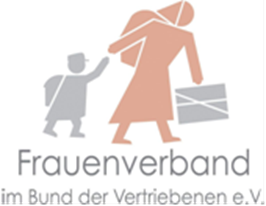 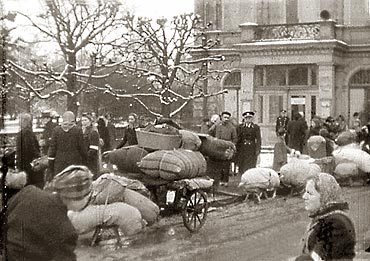 http://images.google.de/imgres?imgurl=http%3A%2F%2Fwww.fofifo.comInternationale Begegnungstagung zum ThemaDie Daheimverbliebenen: Deutsche im Osten Europas – Brückenbauer zwischen Ost und WestTagungsort: Heiligenhof in 97688 Bad Kissingen,                       Alte Euerdorferstr. 1Zeitraum: 1. – 3. April 2016	Daheim?       –				VerbliebeneNach dem Ende, des von Deutschland entfesselten Zweiten Weltkrieges, übertrugen die Siegermächte in der Potsdamer Konferenz (2. August 1945) die Verwaltungshoheit über die deutschen Gebiete östlich der Oder-Neiße-Linie an die VR Polen, die Tschechoslowakische Republik sowie die Sowjetunion. Damit legten sie neue Grenzverläufe fest, legitimierten im Angesicht von  Flucht und „wilden Vertreibungen“ der Deutschen den  „geordneten und humanen Transfer deutscher Bevölkerungsteile“.  Die Menschen in Europa wurden durch willkürliche Grenzziehungen von ihren Familien und ihrem Gewachsen-Sein getrennt.  Die Deutschen wurden von Haus und Hof vertrieben, interniert und deportiert. Die Verbliebenen fanden sich oft in einem anderen Staatsgebilde wieder. Plötzlich wurden sie als Feinde und Fremde in ihrer angestammten Heimat wahrgenommen. Im Kalten Krieg erlahmten die Beziehungen zwischen Ost und West. Doch die Menschen von Hüben und Drüben fanden Mittel und Wege, um die Verbindungen aufrecht zu halten. Wir als Frauenverband im BdV suchen das Gespräch mit den Menschen aus den ehemaligen deutschen Hoheits- und Siedlungsgebieten. Wir wollen wissen und ein Stück weit verstehen, welche innerstaatlichen, lokalen bzw. europäischen Entwicklungen und Erfahrungen ihr Leben seit 1945 prägten. Im Rahmen unserer Begegnungstagung berichten Daheimverbliebene über ihr „Da-Sein“ seit dem Kriegsende und über ihre aktuellen kulturellen und gesellschaftlichen Entfaltungsmöglichkeiten. Prof. Dr. M. Kittel rollt den historischen Hintergrund für die Nachkriegszeit auf.Dr. Maria Werthan, Präsidentin und TagungsleiterinProgramm:-Änderungen vorbehalten-Freitag, 1. April 2016bis 15 Uhr  	Anreise zum Kaffee15.30 Uhr  	Begrüßung und Einführung 	Dr. Maria Werthan, Präsidentin Frauenverband i. BdV 16.00 Uhr 		Zeitenwandel für die Niederschlesier – 1945  und 1989Renate Zajaczkowska, Vorsitzende der Deutschen Sozial-Kulturellen Gesellschaft Breslau/Wroclaw, Polen 17.00 Uhr	Die Oberschlesier von 1945 bis heute	Monika Wittek, Kulturreferentin beim VdG (Verband der dt. sozial-kult. Gesellschaft Polen) Oppeln/Opole, angefragt18.00 Uhr 	Abendessen19.15 Uhr  	1945: Neue Grenzziehungen verändern das Leben der Deutschen im OstenProf. Dr. Manfred Kittel, Professor für  Neuere und Neueste Geschichte an der Universität Regensburg / Deutsches Historisches Museum	 Samstag, den 2. April 2016  8.00 Uhr	Frühstück9.00 Uhr 	Die Russlanddeutschen in den Jahrzehnten nach der Katastrophe des Zweiten Weltkrieges	Dr. Dr. h.c. Alfred Eisfeld, Politologe, wissenschaftlicher Mitarbeiter am Nordostinstitut (IKGN)10.00 Uhr	Wieder zu Hause – Als Deutsche in der Heimat West- und Ostpreußen –	Dora Mross, Hauswirtschaftsmeisterin, ehemalige Kultur-referentin der Westpreußen, Dünhöfen, Elbing/Elblag, Polen11.00 Uhr	1945 – Nur der Himmel bleibt Edith Kosler, Vorsitzende des Vereins der Sudeten-deutschen/ deutsch-tschechische Verständigung, Neutitschein/ Nový Jičín, Tschechien12.00 Uhr	Mittagessen15.00 Uhr 	Der Kreuzweg der Ungarndeutschen Eleonóra Matkovits-Kretz, Vorsitzende der Ungarn-deutschen in Fünfkirchen/Pecs/Ungarn16.00 Uhr 	Die Berglanddeutschen – was war,  was bleibt? Alexandra Damsea, Gymnasiallehrerin im „Nationalkolleg Traian Lalescu“ Reschitz, Banater Bergland, Rumänien 17.00 Uhr	Film: „25 Jahre Demokratisches Forum der Deutschen in    Rumänien“Christel Ungar-Topescu, Chefredakteurin der Deutschen Sendungen des Rumänischen Fernsehens (TVR), Bukarest/Bucuresti, Rumänien18.00 Uhr	Abendessen19.00 Uhr	Film: Begegnungstagung im Banat 	Sonntag, 3. April 2016 8.00 Uhr	Frühstück9.00 Uhr 	Karpatendeutsche im Wechsel der GeschichteAnna Butygina, Redakteurin des Videojournals des Rates         der Deutschen in der Ukraine, angefragt10.00 Uhr 	Was bleibt – gemeinsame Verantwortung für kulturelles Erbe?Dr. phil. Jaroslav Zezulcik,  Kastellan von Schloß Kunewald /Kunin, Tschechei11.15 Uhr 	Schlussrunde mit Referentinnen und Teilnehmerinnen	Moderation: Sibylle Dreher, Vizepräsidentin, Berlin12.00 Uhr 	Mittagessen, danach Abreise Teilnahmebedingungen: Der Beitrag für die Teilnahme deutscher Gäste beträgt 60,- € plus 1,75 € Kurtaxe pro Tag, Gäste aus dem Ausland zahlen 20,- €. Die Fahrtkosten der Teilnehmer aus dem Ausland werden erstattet. Diese Teilnehmerbeiträge gelten vorbehaltlich der Förderung (beantragt) der Tagung durch das Bundesministerium des Innern. Wir bitten um Barzahlung zu Beginn des Seminars. Im Preis enthalten sind Kosten für Unterkunft, Verpflegung und das gesamte Programm. Der Einzelzimmerzuschlag beträgt 8 € pro Übernachtung. Gäste ohne Übernachtung zahlen 45,- € (für Programm und Verpflegung außer Frühstück). Für einzelne Veranstaltungen beträgt die Hörergebühr 5,- € pro besuchten Vortrag. Bei Ihrer Anmeldung bitte  An- und Abreise sowie Einzel- oder Doppelzimmerwunsch angeben,Anmeldung bitte bis zum 15.03.2016Erfolgt eine Abmeldung später als vier Tage vor Beginn der Tagung oder erscheint der Teilnehmer nicht, berechnen wir dem Teilnehmer den Beitrag. Anmeldung:	Bildungs- und Begegnungsstätte „Heiligenhof“/Akademie Mitteleuropa 		Alte Euerdorfer Straße 1, 97688 Bad Kissingen,Telefon: 0971-714 70Fax.: +49 971 / 7147-47E-Mail: info@heiligenhof.de, Internet: www.heiligenhof.deAnreise:Bahn: Von Nürnberg, Bamberg oder Würzburg über Schweinfurt im Stundentakt nach Bad Kissingen, ab Frankfurt a.M. über Gemünden im Zwei-Stunden-Takt. Der Heiligenhof besitzt aufgrund seiner ruhigen Lage keine direkte Anbindung an das öffentliche Nahverkehrsnetz. Ein Taxi vom Bahnhof kostet ca. 7 Euro. Zu Fuß dauert es ca. 30 Minuten. (Über Saalebrücke und beim Parkplatz Heiligenfeld links). Auto: A 7 von Norden: Ausfahrt Bad Kissingen / Oberthulba. Nach dem Ortsschild auf dem Westring bleiben, nach der zweiten Ampel, an der ersten Straße rechts abbiegen, („Heiligenhof“ ist ausgeschildert). A 7 von Süden: Ausfahrt Bad Kissingen / Hammelburg, B 287 Richtung Bad Kissingen. unmittelbar nach dem Ortsschild der Straße folgen (180° Drehung), bei der Ampel rechts (auf den Westring) und gleich wieder links Richtung „Heiligenhof“. Vom Osten über die A 70 Bamberg-Schweinfurt, dann auf die A 71 Richtung Erfurt. Ausfahrt: Bad Kissingen. Ca. 1 km nach dem Ortsschild an der Ampel links (Westring) über die Saalebrücke und gleich wieder links Richtung „Heiligenhof“. Von Nordosten (Thüringen) über die neue A 71. Ausfahrt: Bad Kissingen. Weiter siehe oben „Vom Osten…“.Haftung: der Veranstalter kann keinerlei Haftung bei Personen- und Sachschäden bei der An- und Rückreise und am Tagungsort übernehmen.